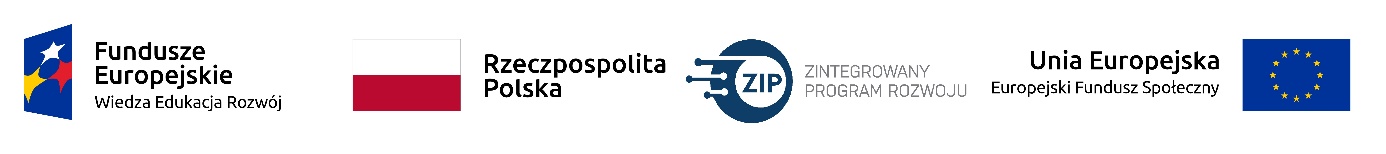 ZASADY REALIZACJI INDYWIDUALNEGO PLANU STUDIÓW NA KIERUNKU HISTORIASTUDIA II STOPNIA1. Student rozpoczynający studia jest zobowiązany w pierwszym semestrze studiów (semestr zimowy I roku studiów), najpóźniej do 20 listopada, wybrać indywidualnego opiekuna naukowego i uzyskać jego zgodę na pełnienie tej funkcji.2. Opiekunem naukowym jest promotor pracy magisterskiej. W przypadku, gdy promotor zadeklaruje, że nie podejmuje się pełnić funkcji indywidualnego opiekuna naukowego, opiekunem może być inny pracownik naukowy lub dydaktyczny IH UW ze stopniem co najmniej doktora. W przypadku niepodjęcia przez promotora pracy magisterskiej funkcji indywidualnego opiekuna naukowego studenta, student jest zobowiązany uzyskać zgodę na piśmie innego pracownika naukowego lub dydaktycznego ze stopniem co najmniej doktora na objęcie funkcji jego indywidualnego opiekuna naukowego. Pracownik naukowy lub dydaktyczny IH UW podejmuje obowiązki indywidualnego opiekuna naukowego studenta za zgodą promotora jego pracy magisterskiej i dyrektora ds. studenckich IH UW (lub/i dziekana ds. studenckich – w zależności od struktury organizacyjnej UW).3. Student ma obowiązek podać do wiadomości dyrektora ds. studenckich IH (lub/i dziekana ds. studenckich – w zależności od struktury organizacyjnej UW) imię i nazwisko promotora–indywidualnego opiekuna naukowego bądź nazwiska promotora i indywidualnego opiekuna naukowego w pierwszym semestrze I roku studiów, najpóźniej do dnia 1 grudnia.4. Do obowiązków indywidualnego opiekuna naukowego studenta należy:a. udzielenie studentowi merytorycznego wsparcia w sprecyzowaniu problematyki badawczej, którą student chce zgłębiać;b. udzielenie studentowi merytorycznego wsparcia w dokonaniu wyboru zajęć, które zostaną włączone do jego indywidualnego planu studiów;c. udzielenie studentowi merytorycznego wsparcia w skonstruowaniu indywidualnego planu studiów;d. zatwierdzenie indywidualnego planu studiów studenta i potwierdzenie tego własnoręcznym podpisem na formularzu;e. opiniowanie i zatwierdzanie zmian w indywidualnym planie studiów studenta pozostającego pod jego opieką.5. Student przygotowuje indywidualny plan studiów w specjalnym formularzu, który stanowi załącznik do niniejszej instrukcji.6. W planie studiów należy:a. wskazać wszystkie przedmioty, które student chce zrealizować do końca II roku studiów, odpowiednio w poszczególnych grupach zajęć, w tym zajęcia, które zrealizował lub zaczął realizować w I semestrze I roku studiów;	zajęcia do wyboru realizowane w I semestrze I roku studiów, czyli przed zatwierdzeniem planu studiów, student wybiera samodzielnie z oferty IH UW, a następnie wpisuje do indywidualnego planu studiów;b. wskazać przypisaną im liczbę godzin i punktów ECTS;c. podać imię i nazwisko oraz tytuł/stopień naukowy samodzielnego pracownika naukowego prowadzącego seminarium, lub – jeżeli seminarium prowadzone jest przez więcej niż jednego samodzielnego pracownika naukowego – imiona i nazwiska oraz tytuły/stopnie naukowe samodzielnych pracowników naukowych;d. podać imię i nazwisko oraz tytuł/stopień naukowy samodzielnego pracownika naukowego, który przeprowadzi egzamin dopuszczający z obszaru badawczego (epoki i/lub dziedziny badawczej);e. tak dobrać zajęcia, by w ciągu roku student zaliczył łącznie co najmniej 60 pkt ECTS; f. tak dobrać zajęcia, by wykłady nie stanowiły więcej niż 15% łącznej liczby ECTS uzyskiwanych w ciągu całego toku studiów (liczba ECTS uzyskanych z wykładów nie może przekroczyć 18 w ciągu całego toku studiów);g. w przypadku zajęć z nauk społecznych, realizowanych poza IH, nie jest konieczne wykazywanie w planie tytułów zajęć, jednak student musi łącznie uzyskać z tych przedmiotów 6 ECTS.7. Informacja o ofercie dydaktycznej IH dla II stopnia studiów dostępna jest na stronie IH oraz w systemie USOS.8. Student jest zobowiązany opracować indywidualny plan studiów we współpracy z opiekunem naukowym do 20 grudnia i niezwłocznie przekazać go do sekretariatu ds. studenckich IH UW (i/lub dziekanatu – w zależności od struktury organizacyjnej UW), po wcześniejszym zatwierdzeniu planu przez opiekuna naukowego; opiekun jest zobowiązany potwierdzić swoją akceptację własnoręcznym podpisem na wypełnionym formularzu.9. Indywidualny plan studiów stanowi podstawę rozliczenia roku i całego toku studiów przez studenta.10. W uzasadnionych przypadkach student może dokonywać korekty swojego indywidualnego planu studiów po jego zatwierdzeniu przez opiekuna naukowego. Zmiany takie muszą zostać dokonane na co najmniej miesiąc przed rozpoczęciem etapu studiów, którego zmiany dotyczą. Warunkiem wprowadzenia zmian jest zgoda dyrektora ds. studenckich IH UW (lub/i dziekana – w zależności od struktury organizacyjnej UW). W celu uzyskania zgody student zobowiązany jest do:a. przedłożenia uzasadnienia postulowanej zmiany/zmian na piśmie indywidualnemu opiekunowi naukowemu i zatwierdzone przez opiekuna, co musi zostać potwierdzone jego własnoręcznym podpisem;b. przedłożenia znowelizowanego indywidualnego planu studiów dyrektorowi ds. studenckich IH UW (lub/i dziekanowi – w zależności od struktury organizacyjnej UW) co najmniej miesiąc przed rozpoczęciem semestru, w którym odbywać się będą zajęcia nowo wprowadzone do indywidualnego planu studiów; w planie należy wykazać nazwę przedmiotu, liczbę godzin i przyporządkowanych ECTS.Formularz wypełniany przez studenta i zatwierdzany przez opiekuna naukowego. Indywidualny plan studiówImię i nazwisko ……. (studenta)Numer albumu ……… (studenta)Studia w latach ……….. – ………..Promotor pracy magisterskiej …………… (Imię i nazwisko, tytuł/stopień naukowy)Indywidualny opiekun naukowy …………. (Imię i nazwisko, tytuł/stopień naukowy)Rok studiówSemestr (1, 2, 3, 4)Nazwa przedmiotuNazwa grupy zajęćLiczba godzin Liczba punktów ECTSZajęcia obowiązkoweZajęcia obowiązkoweZajęcia obowiązkoweZajęcia obowiązkoweZajęcia obowiązkoweZajęcia obowiązkowe11Historia historiografii304Zajęcia do wyboru przez studentaZajęcia do wyboru przez studentaZajęcia do wyboru przez studentaZajęcia do wyboru przez studentaZajęcia do wyboru przez studentaZajęcia do wyboru przez studenta